重难点突破卷1一、我会填。(1题4分，5题6分，其余每空2分，共18分)1．写出4个十位上是8的两位数：(　　)、(　　)、(　　)、(　　)。2．小兔家的门牌号在70～80之间，个位上的数比十位上的数少2。小兔家的门牌号是(　　)。3．有20个梨，像这样装，最多能装满(　　)筐。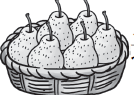 4．39里面有(　　)个十和(　　)个一。5．在里填上“＞”“＜”或“＝”。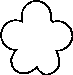 27角30分　　10元2角10元2分　　8元8角88分84－684－60  27＋5016＋50         57＋37＋53二、我会算。(每题1分，共12分)60－10＝ 　　25＋9＝　　34＋7＝　　13＋7＋24＝11－4＝　　  38＋2＝　　72－6＝　　48＋4－5＝78－30＝　　 97－40＝　 15－7＝　  50＋(39－9)＝三、走进生活，解决问题。(每题14分，共70分)1．小灰兔和小白兔一共拔了13根萝卜。小白兔拔了多少根萝卜？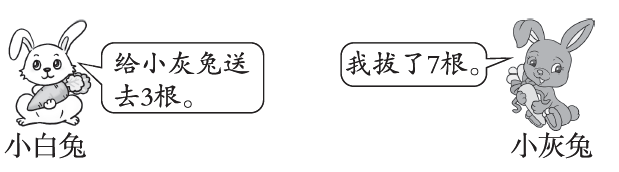 2．这个小队还有多少人没到？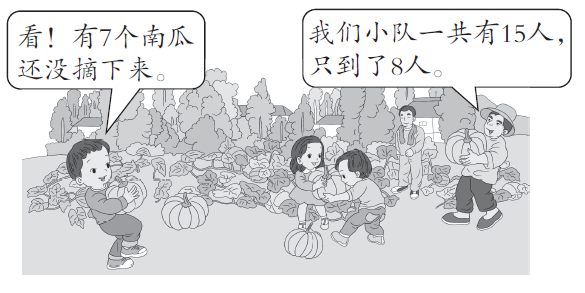 3．小诸葛还剩多少道题没做？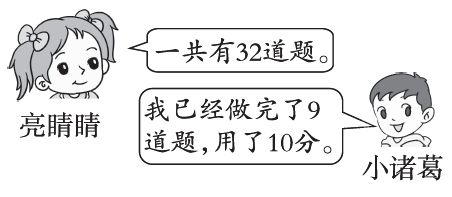 4．一(4)班开展“收集废电池，减少污染”的活动，全班一共收集了93节废电池。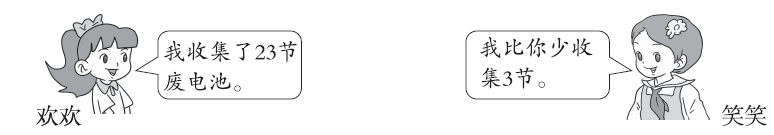 笑笑收集了多少节？5．(1) 这本书有多少页？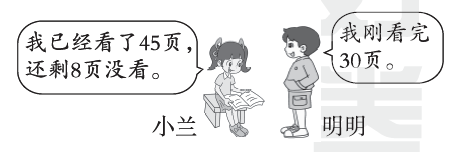 (2) 小兰和明明一共看了多少页？答案一、1．80　81　82　83(答案不唯一)2．75[点拨] 门牌号的十位上的数一定是7，个位上的数是7－2＝5。3．34．3　95．＞　＞　＞　＞　＞　＝二、50　34　41　44　7　4066　47　48　57　8　80三、1．13－7＝6(根) 　口答：小白兔拔了6根萝卜。2．15－8＝7(人) 　口答：这个小队还有7人没到。3．32－9＝23(道) 　口答：小诸葛还剩23道题没做。4．23－3＝20(节) 　口答：笑笑收集了20节。[点拨] 欢欢收集废电池的节数－3节＝笑笑收集废电池的节数。5．(1) 45＋8＝53(页) 　口答：这本书有53页。(2) 45＋30＝75(页) 　口答：小兰和明明一共看了75页。